22 октября, Суббота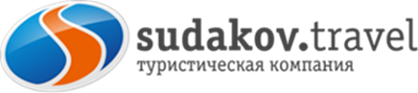 «ВИННЫЙ КАЛЕЙДОСКОП»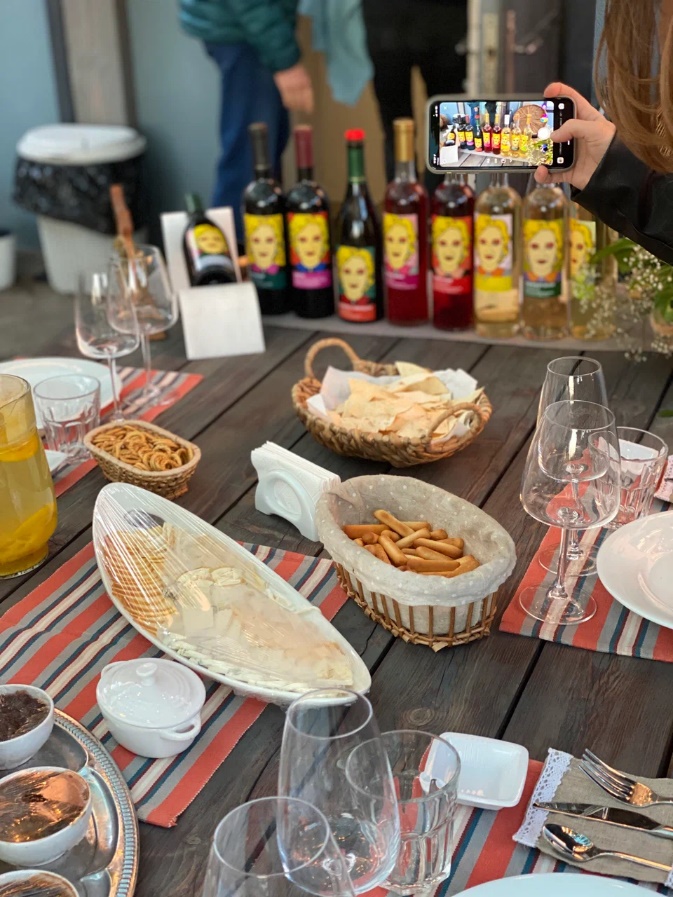 «Хорошее вино — как хороший фильм: 
быстро заканчивается,оставляя великолепное послевкусие;с каждым глотком в нем открывается что-то новое,и как это часто бывает с фильмами —оно рождается ивозрождается в каждом новом ценителе»
Федерико ФеллиниПриглашаем истинных ценителей вина 
провести с нами незабываемый выходной НА ВИНОДЕЛЬНЕ ВЕДЕНЕЕВЫХВинодельню отличают оригинальные вина, яркая харизма создателя, авторский подход и небольшие тиражи вин, которые вам не удастся попробовать 
в следующем году. 
И еще – потрясающие виды донского края, которые точно позволят вам привести в смартфонах из поездки отличные фото! И, конечно, очаровательное вино!13.00 Сбор группы у гимназии Чехова.
14.00-17.00 Гостей ожидает встреча и знакомство с хозяевами- виноделами, прогулка и небольшая экскурсия по Шато, знакомство с историей этого места. Далее дегустация вин с виноделом Александрой Веденеевой, она рассказывает о сортах своих вин, технологии, принципах виноделия, а гости пробуют 8-10 образцов вин (белые, розовые, красные) угощаются фермерскими сырами, паштетом (пате из куриной печени со сливками), хумусом с печёным баклажаном, сезонными фруктами, вяленными томатами и сливами, оливками, сырным пирогом «Кыш три сыра» в сопровождении лавандового сиропа и различных домашних джемов, и варений. Подаются домашние безалкогольные лимонады - базиликовый, имбирный, лавандовый, тархунный (травы по сезону) на основе овсяного домашнего кваса (старинный казачий рецепт). 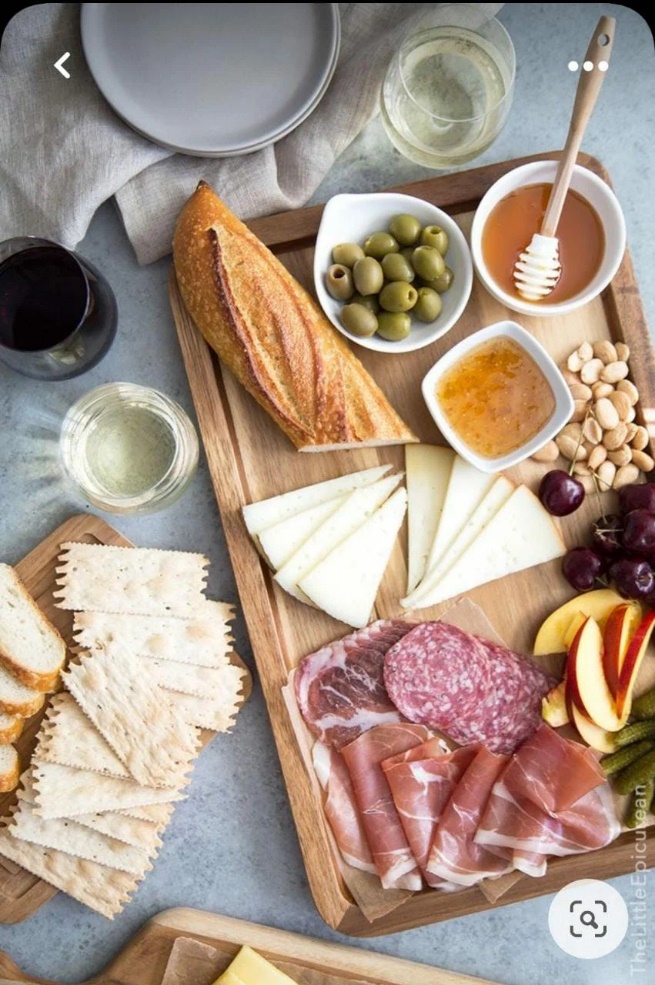 17.00 Отъезд группы в Таганрог.
18.00 Прибытие группы в Таганрог. 
Стоимость тура: 3150 руб./чел.В стоимость тура включено: проезд;экскурсионное сопровождение;экскурсия по винодельне;дегустация вина.
